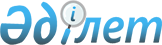 Астана қаласы мәслихатының 2005 жылғы 6 желтоқсандағы N 207/25-ІІІ "Астана қаласының 2006 жылға арналған бюджеті туралы" шешіміне өзгерістер енгізу туралы
					
			Күшін жойған
			
			
		
					Астана қаласының мәслихатының 2006 жылғы 29 қыркүйектегі N 291/36-ІІІ Шешімі. Астана қаласының Әділет департаментінде 2006 жылғы 12 қазанда нормативтік құқықтық кесімдерді Мемлекеттік тіркеудің тізіліміне N 450 болып енгізілді. Күші жойылды - Астана қаласы мәслихатының 2007 жылғы 19 ақпандағы N 88-03-12 хатымен


      Ескерту: Шешімнің күші жойылды - Астана қаласы мәслихатының 2007 жылғы 19 ақпандағы


 


N 88-03-12


 


хатымен





      -----------------Хаттан үзінді------------------





      Астана қаласының мәслихаты, Астана қаласы мәслихатының мерзімі өткен соң күшін жоғалтқан, 2006 жылы тіркеуден өткен нормативтік құқықтық актілірдің тізілімін жолдайды.





      Астана қаласы мәслихат






      аппаратының басшысы





Астана қаласы мәслихатының күшiн жойған кейбiр






шешiмдерiнiң тiзiмi





      ...





      7. Астана қаласы мәслихатының 2006 жылғы 29 қыркүйектегі N 291/36-ІІІ "Астана қаласы мәслихатының 2005 жылғы 6 желтоқсандағы 207/25-ІІІ "Астана қаласының 2006 жылға арналған бюджеті туралы" шешіміне өзгерістер енгізу туралы" шешімі (Нормативтік құқықтық актілерді мемлекеттік тіркеу тізілімінде 450 нөмірмен тіркелген, 2006 жылғы 31 қазанда, "Астана хабары", 2006 жылғы 21 қазанда "Вечерняя Астана" газеттерінде жарияланды)...






_____________________________________



      Астана қаласы әкімдігінің "Астана қаласы мәслихатының 2006 жылғы 14 қыркүйектегі N 15-798қ "Астана қаласы мәслихатының 2005 жылғы 6 желтоқсандағы N 207/25-ІІІ "Астана қаласының 2006 жылға арналған бюджеті туралы" шешіміне өзгерістер енгізу туралы" шешімінің жобасын Астана қаласының мәслихатының қарауына енгізу туралы" қаулысын қарап, Астана қаласының мәслихаты 

ШЕШТІ:





      1. Астана қаласы мәслихатының 2005 жылғы 6 желтоқсандағы 
 N 207/25-ІІІ 
 "Астана қаласының 2006 жылға арналған бюджеті туралы" (2006 жылдың 14 қаңтарында Астана қаласының Әділет департаментінде N 426 болып тіркелген, "Астана хабары" газетінің 2006 жылғы 26 қаңтардағы 12-нөмірінде, "Вечерняя Астана" газетінің 2006 жылғы 21 қаңтардағы 8-9-нөмірлерінде жарияланған), 2006 жылғы 8 ақпандағы 
 N 225/29-ІІІ 
 "Астана қаласы мәслихатының 2005 жылғы 6 желтоқсандағы N 207/25-ІІІ "Астана қаласының 2006 жылға арналған бюджеті туралы" шешіміне өзгерістер енгізу туралы" (2006 жылдың 2 наурызында Астана қаласының Әділет департаментінде N 434 болып тіркелген, "Астана хабары" газетінің 2006 жылғы 18 наурыздағы 36-37-нөмірлерінде, "Вечерняя Астана" газетінің 2006 жылғы 11 наурыздағы 36-37-нөмірлерінде жарияланған), 2006 жылғы 29 наурыздағы 
 N 228/30-ІІІ 
 "Астана қаласы мәслихатының 2005 жылғы 6 желтоқсандағы N 207/25-ІІІ "Астана қаласының 2006 жылға арналған бюджеті туралы" шешіміне өзгерістер енгізу туралы" (2006 жылдың 11 сәуірінде Астана қаласының Әділет департаментінде N 438 болып тіркелген, "Астана хабары" газетінің 2006 жылғы 13 сәуірдегі 49-нөмірінде, "Вечерняя Астана" газетінің 2006 жылғы 13 сәуірдегі 53-нөмірінде жарияланған), 2006 жылғы 12 сәуірдегі 
 N 245/31-ІІІ 
 "Астана қаласы мәслихатының 2005 жылғы 6 желтоқсандағы N 207/25-ІІІ "Астана қаласының 2006 жылға арналған бюджеті туралы" шешіміне өзгерістер енгізу туралы" (2006 жылдың 3 мамырында Астана қаласының Әділет департаментінде N 439 болып тіркелген, "Астана хабары" газетінің 2006 жылғы 16 мамырдағы 67-нөмірінде, 2006 жылғы 3 маусымдағы 80-82-нөмірлерінде, "Вечерняя Астана" газетінің 2006 жылғы 13 мамырдағы 69-70- нөмірлерінде жарияланған), 2006 жылғы 7 маусымдағы 
 N 249/32-ІІІ 
 Астана қаласы мәслихатының 2005 жылғы 6 желтоқсандағы N 207/25-ІІІ "Астана қаласының 2006 жылға арналған бюджеті туралы" шешіміне өзгерістер енгізу туралы" (2006 жылдың 23 маусымында Астана қаласының Әділет департаментінде N 444 болып тіркелген, "Астана хабары" газетінің 2006 жылғы 4 шілдедегі 104-нөмірінде, "Вечерняя Астана" газетінің 2006 жылғы 1 шілдедегі 97-98-нөмірлерінде жарияланған), 2006 жылғы 7 шілдедегі 
 N 268/34-ІІІ 
 "Астана қаласы мәслихатының 2005 жылғы 6 желтоқсандағы N 207/25-ІІІ "Астана қаласының 2006 жылға арналған бюджеті туралы" шешіміне өзгерістер енгізу туралы" (2006 жылдың 21 шілдесінде Астана қаласының Әділет департаментінде N 445 болып тіркелген, "Астана хабары" газетінің 2006 жылғы 1 тамыздағы 125-нөмірінде, "Вечерняя Астана" газетінің 2006 жылғы 3 тамыздағы 117-нөмірінде жарияланған) шешіміне мына өзгерістер енгізілсін:




      1) 1-тармақтағы "123 549 801" цифрлары "126 801 262" цифрларымен ауыстырылсын; 



      "8 660 550" цифрлары "11 822 791" цифрларымен ауыстырылсын;



      "69 601 226" цифрлары "69 690 446" цифрларымен ауыстырылсын;



      "125 428 277" цифрлары "128 746 638" цифрларымен ауыстырылсын;



      "(- 1 878 476)" цифрлары "(- 1 945 376)" цифрларымен ауыстырылсын;



      "1 600 904" цифрлары "1 530 904" цифрларымен ауыстырылсын;



      "1 600 904" цифрлары "1 530 904" цифрларымен ауыстырылсын;




      2) 6-тармақтағы "457 573" цифрлары "664 473" цифрларымен ауыстырылсын; 




      3) осы шешімнің 1, 2, 3, 4-қосымшаларына сәйкес аталған шешімнің 1, 2, 4, 5-қосымшалары жаңа редакцияда мазмұндалсын.

     

 Астана қаласы мәслихаты




      сессиясының төрағасы



      Астана қаласы мәслихатының




      хатшысы


      КЕЛІСІЛДІ

      Астана қаласының



      Экономика және бюджеттік



      жоспарлау департаменті



      директорының орынбасары



      (ЭжБЖД)

      Астана қаласының



      Қаржы департаментінің



      директоры (ҚД)




                                      Астана қаласы мәслихатының



                                       2006 жылғы 29 қыркүйектегі



                                   N 291/36-ІІІ қаулысына 1-қосымша

                                      Астана қаласы мәслихатының



                                      2006 жылғы 6 желтоқсандағы



                                        N 207/25-ІІІ қаулысымен



                                           бекітілді 1-қосымша


          Астана қаласының 2006 жылға арналған бюджеті


      

Астана қаласының мәслихат хатшысы





                                      Астана қаласы мәслихатының



                                      2006 жылғы 29 қыркүйектегі



                                   N 291/36-ІІІ қаулысына 2-қосымша

                                      Астана қаласы мәслихатының



                                      2006 жылғы 6 желтоқсандағы



                                        N 207/25-ІІІ қаулысымен



                                          бекітілді 2-қосымша


      Астана қаласының 2006 жылға арналған бюджетінің




    бюджеттік инвестициялық жобаларын іске асыруға және




    заңды тұлғалардың жарғылық капиталын қалыптастыруға




   немесе ұлғайтуға бағытталған бюджеттік бағдарламаларға




      бөлінген бюджеттік даму бағдарламаларының тізбесі


      

Астана қаласының мәслихат хатшысы





                                      Астана қаласы мәслихатының



                                      2006 жылғы 29 қыркүйектегі



                                   N 291/36-ІІІ қаулысына 3-қосымша

                                       Астана қаласы мәслихатының



                                       2006 жылғы 6 желтоқсандағы



                                         N 207/25-ІІІ қаулысымен



                                            бекітілді 4-қосымша


         2006 жылға арналған Астана қаласының "Алматы"




          ауданының бюджеттік бағдарламаларының тізімі


      

Астана қаласының мәслихат хатшысы





                                      Астана қаласы мәслихатының



                                      2006 жылғы 29 қыркүйектегі



                                   N 291/36-ІІІ қаулысына 4-қосымша

                                      Астана қаласы мәслихатының



                                      2006 жылғы 6 желтоқсандағы



                                        N 207/25-ІІІ қаулысымен



                                          бекітілді 5-қосымша


       2006 жылға арналған Астана қаласының "Сарыарқа"




       ауданының бюджеттік бағдарламаларының тізімі



      Астана қаласының мәслихат хатшысы


					© 2012. Қазақстан Республикасы Әділет министрлігінің «Қазақстан Республикасының Заңнама және құқықтық ақпарат институты» ШЖҚ РМК
				
Санаты

Санаты

Санаты

Санаты

Сомасы



мың теңге

Сыныбы

Сыныбы

Сыныбы

Сомасы



мың теңге

Ішкі сыныбы

Ішкі сыныбы

Сомасы



мың теңге

Атауы

Сомасы



мың теңге

1

2

3

4

5


1. Кірістер



126 801 262




1





Салықтық түсімдер





44 830 801




1



Табыс салығы



15 467 000


2

Жеке табыс салығы

15 467 000


3



Әлеуметтiк салық



22 121 400


1

Әлеуметтік салық

22 121 400


4



Меншiкке салынатын салықтар



4 261 854


1

Мүлiкке салынатын салықтар

3 537 244

3

Жер салығы

377 331

4

Көлiк құралдарына салынатын салық

347 279


5



Тауарларға, жұмыстарға және қызметтерге салынатын iшкi салықтар



2 071 184


2

Акциздер

271 999

3

Табиғи және басқа ресурстарды пайдаланғаны үшiн түсетiн түсiмдер

1 199 474



1





5





4





Кәсiпкерлiк және кәсiби қызметтi жүргiзгенi үшiн алынатын алымдар





599 711




7



Басқа да салықтар



361


1

Басқа да салықтар

361


8



Заңдық мәнді іс-әрекеттерді жасағаны және (немесе) құжаттар бергені үшін оған уәкілеттігі бар мемлекеттік органдар немесе лауазымды адамдар алатын міндетті төлемдер



909 002


1

Мемлекеттік баж

909 002



2





Салықтық емес түсімдер





457 224




1



Мемлекет меншігінен түсетін түсімдер



286 640


1

Мемлекеттік кәсіпорындардың таза кірісі бөлігіндегі түсімдер

102 000

3

Мемлекет меншігіндегі акциялардың мемлекеттік пакетіне дивидендтер 

56 000

5

Мемлекет меншігіндегі мүлікті жалға беруден түсетін кірістер

24 000

7

Мемлекеттік бюджеттен берілген кредиттер бойынша сыйақылар (мүдделер)

42 180

9

Мемлекеттік меншіктен түсетін өзге де кірістер

62 460


3



Мемлекеттік бюджеттен қаржыландырылатын мемлекеттік мекемелер ұйымдастыратын мемлекеттік сатып алуды өткізуден түсетін ақша түсімдері



0




2





3





1





Мемлекеттік бюджеттен қаржыландырылатын мемлекеттік мекемелер ұйымдастыратын мемлекеттік сатып алуды өткізуден түсетін ақша түсімдері





0




4



Мемлекеттік бюджеттен қаржыландырылатын, сондай-ақ Қазақстан Республикасы Ұлттық Банкінің бюджетінен (шығыстар сметасынан) ұсталатын және қаржыландырылатын мемлекеттік мекемелер салатын айыппұлдар, өсімпұлдар, санкциялар, өндіріп алулар



153 015


1

Мемлекеттік бюджеттен қаржыландырылатын, сондай-ақ Қазақстан Республикасы Ұлттық Банкінің бюджетінен (шығыстар сметасынан) ұсталатын және қаржыландырылатын мемлекеттік мекемелер салатын айыппұлдар, өсімпұлдар, санкциялар, өндіріп алулар

153 015


6



Басқа да салықтық емес түсімдер



17 569


1

Басқа да салықтық емес түсімдер

17 569



3





Негізгі капиталды сатудан түсетін түсімдер





11 822 791




1



Мемлекеттік мекемелерге бекітілген мемлекеттік мүлікті сату 



2 181 200


1

Мемлекеттік мекемелерге бекітілген мемлекеттік мүлікті сату 

2 181 200


3



Жерді және материалдық емес активтерді сату



9 641 591


1

Жерді сату

9 641 591



4





Трансферттердің түсімдері





69 690 446




2



Мемлекеттік басқарудың жоғары тұрған органдарынан түсетін трансферттер



69 690 446


1

Республикалық бюджеттен түсетін трансферттер

69 690 446

Функционалдық топ

Функционалдық топ

Функционалдық топ

Функционалдық топ

Функционалдық топ

Сомасы,



мың теңге

Кіші функция

Кіші функция

Кіші функция

Кіші функция

Сомасы,



мың теңге

Бюджеттік бағдарламалардың әкімшісі

Бюджеттік бағдарламалардың әкімшісі

Бюджеттік бағдарламалардың әкімшісі

Сомасы,



мың теңге

Бағдарлама

Бағдарлама

Сомасы,



мың теңге

Атауы

Сомасы,



мың теңге

1

2

3

4

5

6


ШЫҒЫСТАР



128 746 638




01





Жалпы сипаттағы мемлекеттік қызметтер





1 095 806




1



Мемлекеттік басқарудың жалпы функцияларын орындайтын өкілді, атқарушы және басқа органдар



719 482


111

Республикалық маңызы бар қала, астана мәслихатының аппараты

39 296


001



Республикалық маңызы бар қала, астана мәслихатының қызметін қамтамасыз ету



39 296


121

Республикалық маңызы бар қала, астана әкімінің аппараты

374 399


001



Республикалық маңызы бар қала, астана әкімінің қызметін қамтамасыз ету



374 399


123

Қаладағы аудан, аудандық маңызы бар қала, кент, ауыл (село), ауылдық (селолық) округ әкімінің аппараты

305 787


001



Қаладағы ауданның, аудандық маңызы бар қаланың, кенттің, ауылдың (селоның), ауылдық (селолық) округтің әкімі аппаратының қызметін қамтамасыз ету



305 787



2



Қаржылық қызмет



187 739


356

Республикалық маңызы бар қаланың, астананың қаржы департаменті (басқармасы)

187 739


001



Қаржы департаментінің (басқармасының) қызметін қамтамасыз ету



108 188



003



Салық салу мақсатында мүлікті бағалауды жүргізу



5 196



01



2



356



004



Біржолғы талондарды беру жөніндегі жұмысты және біржолғы талондарды іске асырудан сомаларды жинаудың толықтығын қамтамасыз етуді ұйымдастыру



27 341



010



Коммуналдық меншікті жекешелендіруді ұйымдастыру



2 014



011



Коммуналдық меншікке түскен мүлікті есепке алу, сақтау, бағалау және сату



45 000



5



Жоспарлау және статистикалық қызмет



188 585


357

Республикалық маңызы бар қаланың, астананың экономика және бюджеттік жоспарлау департаменті (басқармасы)

188 585


01



5



357



001



Экономика және бюджеттік жоспарлау департаментінің (басқармасының) қызметін қамтамасыз ету



188 585




02





Қорғаныс





136 560




1



Әскери мұқтаждар



27 443


350

Республикалық маңызы бар қаланың, астананың жұмылдыру дайындығы, азаматтық қорғаныс, авариялар мен дүлей апаттардың алдын алуды және жоюды ұйымдастыру департаменті (басқармасы)

27 443


003



Жалпыға бірдей әскери міндетті атқару шеңберіндегі іс-шаралар



14 040



007



Аумақтық қорғанысты дайындау және республикалық маңызы бар қаланың, астананың аумақтық қорғанысы



13 403



2



Төтенше жағдайлар жөніндегі жұмыстарды ұйымдастыру



109 117


350

Республикалық маңызы бар қаланың, астананың жұмылдыру дайындығы, азаматтық қорғаныс, авариялар мен дүлей апаттардың алдын алуды және жоюды ұйымдастыру департаменті (басқармасы)

109 117


02



2



350



001



Жұмылдыру дайындығы, азаматтық қорғаныс және авариялармен дүлей апаттардың алдын алуды және жоюды ұйымдастыру департаментінің (басқармасының) қызметін қамтамасыз ету



33 766



004



Республикалық маңызы бар қалалар, астананың азаматтық қорғаныс іс-шаралары



25 185



005



Республикалық маңызы бар қалалар, астананың жұмылдыру дайындығы және жұмылдыру



7 585



006



Республикалық маңызы бар қалалар, астана ауқымындағы төтенше жағдайлардың алдын-алу және оларды жою



42 581




03





Қоғамдық тәртіп, қауіпсіздік, құқық, сот, қылмыстық-атқару қызметі





3 590 340



1

Құқық қорғау қызметi

3 590 340

352

Республикалық маңызы бар қаланың, астананың бюджетінен қаржыландырылатын атқарушы ішкі істер органы

2 913 760


001



Республикалық маңызы бар қала, астана бюджетінен қаржыландырылатын атқарушы ішкі істер органының қызметін қамтамасыз ету



2 810 205



002



Республикалық маңызы бар қаланың, астананың аумағында қоғамдық тәртіпті қорғау және қоғамдық қауіпсіздікті қамтамасыз ету



99 437



003



Қоғамдық тәртіпті қорғауға қатысатын азаматтарды көтермелеу 



4 118


368

Республикалық маңызы бар қаланың, астананың жолаушылар көлігі және автомобиль жолдары департаменті (басқармасы)

671 580


007



Елді мекендерде жол жүру қозғалысын реттеу бойынша жабдықтар мен құралдарды пайдалану



671 580


373

Республикалық маңызы бар қаланың, астананың Құрылыс департаменті (басқармасы)

5 000


004



Ішкі істер органдарының объектілерін дамыту



5 000




04





Бiлiм беру





9 745 385




1



Мектепке дейiнгi тәрбие және оқыту



912 841


123

Қаладағы аудан, аудандық маңызы бар қала, кент, ауыл (село), ауылдық (селолық) округ әкімінің аппараты

912 841


004



Мектепке дейінгі тәрбие ұйымдарын қолдау



912 841



2



Жалпы бастауыш, жалпы негізгі, жалпы орта бiлiм беру



4 435 742


359

Республикалық маңызы бар қаланың, астананың дене шынықтыру және спорт басқармасы (бөлімі)

379 217


006



Балалар мен жасөспірімдерге спорт бойынша қосымша бiлiм беру



379 217


360

Республикалық маңызы бар қаланың, астананың білім беру департаменті (басқармасы)

4 056 525


003



Жалпы білім беру



3 465 373



004



Арнаулы бiлiм беру бағдарламалары бойынша жалпы бiлiм беру



85 119



005



Мамандандырылған бiлiм беру ұйымдарында дарынды балаларға жалпы бiлiм беру



96 079



006



Орта білім жүйесін ақпараттандыру



38 705



007



Республикалық маңызы бар қаланың, астананың мемлекеттiк бiлiм беру ұйымдары үшiн оқулықтар мен оқу-әдістемелік кешендерді сатып алу және жеткiзу



173 115



008



Балалар мен жасөспірімдер үшін қосымша білім беру



185 790



009



Республикалық маңызы бар қала, астана ауқымындағы мектеп олимпиадаларын және мектептен тыс іс-шараларды өткiзу



12 344



3



Бастауыш кәсiптік бiлiм беру



238 067


360

Республикалық маңызы бар қаланың, астананың білім беру департаменті (басқармасы)

238 067


010



Бастауыш кәсіптік білім беру



238 067



4



Орта кәсіби бiлiм беру



505 534


353

Республикалық маңызы бар қаланың, астананың денсаулық сақтау департаменті (басқармасы)

77 298


002



Орта кәсіптік білімді мамандар даярлау



77 298


360

Республикалық маңызы бар қаланың, астананың білім беру департаменті (басқармасы)

428 236


011



Орта кәсіптік білімді мамандар даярлау



428 236



5



Қосымша кәсіби білім беру



79 758


353

Республикалық маңызы бар қаланың, астананың денсаулық сақтау департаменті (басқармасы)

45 992


003



Кадрлардың біліктілігін арттыру және қайта даярлау



45 992


360

Республикалық маңызы бар қаланың, астананың білім беру департаменті (басқармасы)

33 766


012



Кадрлардың біліктілігін арттыру және оларды қайта даярлау



33 766



9



Бiлiм беру саласындағы өзге де қызметтер



3 573 443


360

Республикалық маңызы бар қаланың, астананың білім беру департаменті (басқармасы)

90 633


001



Білім беру департаментінің (басқармасының) қызметін қамтамасыз ету



57 757



013



Балалар мен жеткіншектердің психикалық денсаулығын зерттеу және халыққа психологиялық-медициналық-педагогикалық консультациялық көмек көрсету



17 644



014



Дамуында проблемалары бар балалар мен жеткіншектерді оңалту және әлеуметтік бейімдеу



15 232


373

Республикалық маңызы бар қаланың, астананың Құрылыс департаменті (басқармасы)

3 482 810


005



Білім беру объектілерін дамыту



3 482 810




05





Денсаулық сақтау





11 265 758




1



Кең бейiндi ауруханалар



3 409 519


353

Республикалық маңызы бар қаланың, астананың денсаулық сақтау департаменті (басқармасы)

3 409 519


004



Бастапқы медициналық-санитарлық көмек көрсету мамандарының және денсаулық сақтау ұйымдарының жолдамасы бойынша стационарлық медициналық көмек көрсету



3 409 519



2



Халықтың денсаулығын қорғау



623 687


353

Республикалық маңызы бар қаланың, астананың денсаулық сақтау департаменті (басқармасы)

274 433


005



Жергілікті денсаулық сақтау ұйымдары үшін қанды, оның құрамдарын және дәрілерді өндіру



179 872



006



Ана мен баланы қорғау



83 851



007



Салауатты өмір салтын насихаттау



10 030



017



Шолғыншы эпидемиологиялық қадағалау жүргізу үшін тест-жүйелерін сатып алу



680


369

Республикалық маңызы бар қаланың, астананың мемлекеттік санитарлық-эпидемиологиялық қадағалау департаменті (басқармасы)

349 254


001



Мемлекеттік санитарлық-эпидемиологиялық қадағалау департаментінің (басқармасының) қызметін қамтамасыз ету



94 076



002



Халықтың санитарлық-эпидемиологиялық салауаттылығы



184 276



003



Індетке қарсы күрес



12 933



007



Халыққа иммундық алдын алуды жүргізу үшін дәрiлiк заттарды, вакциналарды және басқа иммунды биологиялық препараттарды орталықтандырылған сатып алу



57 969



3



Мамандандырылған медициналық көмек



2 082 968


353

Республикалық маңызы бар қаланың, астананың денсаулық сақтау департаменті (басқармасы)

2 082 968


009



Әлеуметтік-елеулі және айналадағылар үшін қауіп төндіретін аурулармен ауыратын адамдарға медициналық көмек көрсету



1 820 317



019



Туберкулез ауруларын туберкулез ауруларына қарсы препараттарымен қамтамасыз ету



10 387



020



Диабет ауруларын диабетке қарсы препараттарымен қамтамасыз ету



82 180



021



Онкологиялық ауруларды химия препараттарымен қамтамасыз ету



81 595



022



Бүйрек жетімсіз ауруларды дәрі-дәрмек құралдарымен, диализаторлармен, шығыс материалдарымен және бүйрегі алмастырылған ауруларды дәрі-дәрмек құралдарымен қамтамасыз ету



88 489



4



Емханалар



1 422 071


353

Республикалық маңызы бар қаланың, астананың денсаулық сақтау департаменті (басқармасы)

1 422 071


010



Халыққа бастапқы медициналық-санитарлық көмек көрсету



1 169 676



014



Халықтың жекелеген санаттарын амбулаториялық деңгейде дәрілік заттармен және мамандандырылған балалар және емдік тамақ өнімдерімен қамтамасыз ету



252 395



5



Медициналық көмектiң басқа түрлерi



333 461


353

Республикалық маңызы бар қаланың, астананың денсаулық сақтау департаменті (басқармасы)

333 461


011



Жедел және шұғыл көмек көрсету



302 485



012



Төтенше жағдайларда халыққа медициналық көмекті көрсету 



30 976



9



Денсаулық сақтау саласындағы өзге де қызметтер



3 394 052


353

Республикалық маңызы бар қаланың, астананың денсаулық сақтау департаменті (басқармасы)

124 409


001



Денсаулық сақтау департаментінің (басқармасының) қызметін қамтамасыз ету



58 608



013



Патологоанатомиялық союды жүргізу



56 075



016



Елді мекен шегінен тыс жерлерде емделуге тегін және жеңілдетілген жол жүрумен қамтамасыз ету



2 017



018



Ақпараттық талдау орталықтарының қызметін қамтамасыз ету



7 709


373

Республикалық маңызы бар қаланың, астананың Құрылыс департаменті (басқармасы)

3 269 643


008



Денсаулық сақтау объектілерін дамыту



3 269 643




06





Әлеуметтiк көмек және әлеуметтiк қамсыздандыру





2 623 756




1



Әлеуметтiк қамсыздандыру



1 688 627


355

Республикалық маңызы бар қаланың, астананың жұмыспен қамту және әлеуметтік бағдарламалар департаменті (басқармасы)

353 876


002



Жалпы үлгідегі мүгедектер мен қарттарды әлеуметтік қамтамасыз ету



353 876


360

Республикалық маңызы бар қаланың, астананың білім беру департаменті (басқармасы)

316 474


016



Жетiм балаларды, ата-анасының қамқорлығынсыз қалған балаларды әлеуметтiк қамсыздандыру



316 474


373

Республикалық маңызы бар қаланың, астананың Құрылыс департаменті (басқармасы)

1 018 277


010



Әлеуметтік қамтамасыз ету объектілерін дамыту



1 018 277



2



Әлеуметтiк көмек



818 147


123

Қаладағы аудан, аудандық маңызы бар қала, кент, ауыл (село), ауылдық (селолық) округ әкімінің аппараты

29 876


003



Мұқтаж азаматтарға үйінде әлеуметтік көмек көрсету



29 876


355

Республикалық маңызы бар қаланың, астананың жұмыспен қамту және әлеуметтік бағдарламалар департаменті (басқармасы)

748 586


003



Еңбекпен қамту бағдарламасы



102 360



006



Мемлекеттік атаулы әлеуметтік көмек



26 146



007



Тұрғын үй көмегі



28 350



008



Жергілікті өкілді органдардың шешімі бойынша азаматтардың жекелеген санаттарына әлеуметтік көмек



486 327



009



Мүгедектерді әлеуметтік қолдау



54 438



012



18 жасқа дейінгі балаларға мемлекеттік жәрдемақылар



18 500



015



Мүгедектерді оңалту жеке бағдарламасына сәйкес, мұқтаж мүгедектерді арнайы гигиеналық құралдармен қамтамасыз етуге, және ымдау тілі мамандарының, жеке көмекшілердің қызмет көрсету



32 465


360

Республикалық маңызы бар қаланың, астананың білім беру департаменті (басқармасы)

39 685


017



Білім беру ұйымдарының күндізгі оқу нысанының оқушылар мен тәрбиеленушілерін әлеуметтік қолдау



39 685



9



Әлеуметтiк көмек және әлеуметтiк қамтамасыз ету салаларындағы өзге де қызметтер



116 982


355

Республикалық маңызы бар қаланың, астананың жұмыспен қамту және әлеуметтік бағдарламалар департаменті (басқармасы)

116 982


001



Жұмыспен қамту және әлеуметтік бағдарламалар департаментінің (басқармасының) қызметін қамтамасыз ету



69 732



013



Жәрдемақыларды және басқа да әлеуметтік төлемдерді есептеу, төлеу мен жеткізу бойынша қызметтерге ақы төлеу



1 200



016



Белгілі бір тұрғылықты жері жоқ адамдарды әлеуметтік бейімдеу



46 050




07





Тұрғын үй-коммуналдық шаруашылық





46 896 070




1



Тұрғын үй шаруашылығы



11 000 688


371

Республикалық маңызы бар қаланың, астананың Энергетика және коммуналдық шаруашылық департаменті (басқармасы)

2 000 000


008



Инженерлік коммуникациялық инфрақұрылымды дамыту және жайластыру



2 000 000


373

Республикалық маңызы бар қаланың, астананың Құрылыс департаменті (басқармасы)

5 672 195


012



Тұрғын үй салу



5 672 195


374

Республикалық маңызы бар қаланың, астананың Тұрғын үй департаменті (басқармасы) 

3 328 493


001



Тұрғын үй департаментінің (басқармасының) қызметін қамтамасыз ету



28 373



004



Авариялық және ескi тұрғын үйлердi бұзу



287 932



005



Мемлекеттiк қажеттiлiктер үшiн жер учаскелерiн алып қою, оның iшiнде сатып алу жолымен алып қою және осыған байланысты жылжымайтын мүлiктi иелiктен айыру



2 565 211



006



Мемлекеттік тұрғын үй қорын сақтауды ұйымдастыру



446 977



2



Коммуналдық шаруашылық



23 487 703


371

Республикалық маңызы бар қаланың, астананың Энергетика және коммуналдық шаруашылық департаменті (басқармасы)

23 487 703


001



Энергетика және коммуналдық шаруашылық департаментінің (басқармасының) қызметін қамтамасыз ету



69 669



004



Елдi мекендердi газдандыру



7 953



005



Коммуналдық шаруашылық объектілерін дамыту



20 359 209



006



Сумен жабдықтау және су жүргізу жүйесінің қызмет етуі 



155 082



007



Сумен жабдықтау жүйесін дамыту



2 895 790



3



Елді-мекендерді көркейту



12 407 679


07

3

123

Қаладағы аудан, аудандық маңызы бар қала, кент, ауыл (село), ауылдық (селолық) округ әкімінің аппараты

6 327 679


008



Елді мекендерде көшелерді жарықтандыру



372 817



009



Елді мекендердің санитариясын қамтамасыз ету



2 165 520



010



Жерлеу орындарын күтіп-ұстау және туысы жоқ адамдарды жерлеу



33 228



011



Елді мекендерді абаттандыру мен көгалдандыру



3 756 114


373

Республикалық маңызы бар қаланың, астананың Құрылыс департаменті (басқармасы)

6 080 000


013



Көркейту объектілерін дамыту



6 080 000




08





Мәдениет, спорт, туризм және ақпараттық кеңістiк





7 937 414




1



Мәдениет саласындағы қызмет



4 617 184


361

Республикалық маңызы бар қаланың, астананың мәдениет департаменті (басқармасы)

1 351 318


001



Мәдениет департаментінің (басқармасының) қызметін қамтамасыз ету



22 499



003



Мәдени-демалыс жұмысын қолдау



801 297



005



Тарихи-мәдени мұра ескерткіштерін сақтауды және оларға қол жетімділікті қамтамасыз ету



71 078



007



Театр және музыка өнерiн қолдау



456 444


373

Республикалық маңызы бар қаланың, астананың Құрылыс департаменті (басқармасы)

3 265 866


014



Мәдениет объектілерін дамыту



3 265 866



2



Спорт



2 460 491


359

Республикалық маңызы бар қаланың, астананың дене шынықтыру және спорт басқармасы (бөлімі)

1 160 396


001



Дене шынықтыру және спорт басқармасының (бөлімінің) қызметін қамтамасыз ету



13 551



003



Республикалық маңызы бар қала, астана деңгейінде спорттық жарыстар өткiзу



59 710



004



Әртүрлi спорт түрлерi бойынша республикалық маңызы бар қала, астана құрама командаларының мүшелерiн дайындау және олардың республикалық және халықаралық спорт жарыстарына қатысуы



1 087 135


373

Республикалық маңызы бар қаланың, астананың Құрылыс департаменті (басқармасы)

1 300 095


015



Дене шынықтыру және спорт объектілерін дамыту



1 300 095



3



Ақпараттық кеңiстiк



541 201


358

Республикалық маңызы бар қаланың, астананың мұрағат және құжаттар басқармасы (бөлімі)

37 840


001



Мұрағат және құжаттама басқармасының (бөлімінің) қызметін қамтамасыз ету



12 358



002



Мұрағаттық қордың сақталуын қамтамасыз ету



25 482


361

Республикалық маңызы бар қаланың, астананың мәдениет департаменті (басқармасы)

86 608


009



Қалалық кiтапханалардың жұмыс iстеуiн қамтамасыз ету



86 608


362

Республикалық маңызы бар қаланың, астананың ішкі саясат департаменті (басқармасы)

339 722


002



Бұқаралық ақпарат құралдары арқылы мемлекеттiк ақпарат саясатын жүргізу



339 722


363

Республикалық маңызы бар қаланың, астананың тілдерді дамыту басқармасы

77 031


001



Тілдерді дамыту басқармасының қызметін қамтамасыз ету



41 194



002



Мемлекеттік тілді және Қазақстан халықтарының  басқа да тілдерін дамыту



35 837



4



Туризм



45 586


364

Республикалық маңызы бар қаланың, астананың кәсіпкерлік және өнеркәсіп департаменті (басқармасы)

45 586


005



Туристік қызметті реттеу



45 586



9



Мәдениет, спорт, туризм және ақпараттық кеңiстiктi ұйымдастыру жөнiндегi өзге де қызметтер



272 952


362

Республикалық маңызы бар қаланың, астананың ішкі саясат департаменті (басқармасы)

272 952


001



Ішкі саясат департаментінің (басқармасының) қызметін қамтамасыз ету



174 247



003



Жастар саясаты саласындағы өңірлік бағдарламаларды iске асыру



98 705




09





Отын-энергетика кешенi және жер қойнауын пайдалану





14 101 277




9



Отын-энергетика кешені және жер қойнауын пайдалану саласындағы өзге де қызметтер



14 101 277


371

Республикалық маңызы бар қаланың, астананың Энергетика және коммуналдық шаруашылық департаменті (басқармасы)

14 101 277


012



Жылу-энергетикалық жүйені дамыту



14 101 277




10





Ауыл, су, орман, балық шаруашылығы, ерекше қорғалатын табиғи аумақтар, қоршаған ортаны және жануарлар дүниесін қорғау, жер қатынастары





231 601




1



Ауыл шаруашылығы



7 454


375

Республикалық маңызы бар қаланың, астананың ауыл шаруашылық атқарушы органы

7 454


001



Республикалық маңызы бар қаланың, астананың ауыл шаруашылық атқарушы органының қызметін қамтамасыз ету



7 454


5

Қоршаған ортаны қорғау

186 788

354

Республикалық маңызы бар қаланың, астананың табиғи ресурстар және табиғатты пайдалануды реттеу департаменті (басқармасы)

186 788

10

5

354


001



Табиғи ресурстар және қоршаған ортаны қорғау департаментінің (басқармасының) қызметін қамтамасыз ету



23 799



004



Қоршаған ортаны қорғау бойынша іс-шаралар өткізу



17 941



005



Қоршаған ортаны қорғау объектілерін оңалту



145 048



6



Жер қатынастары



37 359


351

Республикалық маңызы бар қаланың, астананың жер қатынастары басқармасы

37 359


001



Жер қатынастары басқармасының қызметін қамтамасыз ету



29 399



004



Жердi аймақтарға бөлу жөнiндегi жұмыстарды ұйымдастыру



7 960




11





Өнеркәсіп, сәулет, қала құрылысы және құрылыс қызметі





787 610




2



Сәулет, қала құрылысы және құрылыс қызметі



787 610


11

2

365

Республикалық маңызы бар қаланың, астананың сәулет, қала құрылысы және құрылысы департаменті (басқармасы)

706 056


001



Сәулет, қала құрылысы және құрылыс департаментінің (басқармасының) қызметін қамтамасыз ету



35 164



002



Елді мекендер құрылыстардың бас жоспарын әзірлеу



670 892


366

Республикалық маңызы бар қаланың, астананың мемлекеттік сәулет-құрылыс бақылауы департаменті (басқармасы)

26 684

001

Мемлекеттік сәулет-құрылыс бақылауы департаментінің (басқармасының) қызметін қамтамасыз ету

26 684

373

Республикалық маңызы бар қаланың, астананың Құрылыс департаменті (басқармасы)

54 870

001

Құрылыс департаментінің (басқарма) қызметін қамтамасыз ету

54 870



12





Көлiк және коммуникация





22 295 778




1



Автомобиль көлiгi



3 155 316


368

Республикалық маңызы бар қаланың, астананың жолаушылар көлігі және автомобиль жолдары департаменті (басқармасы)

3 155 316


003



Автомобиль жолдарының жұмыс істеуін қамтамасыз ету



3 155 316



9



Көлiк және коммуникациялар саласындағы өзге де қызметтер



19 140 462


368

Республикалық маңызы бар қаланың, астананың жолаушылар көлігі және автомобиль жолдары департаменті (басқармасы)

19 140 462


001



Жолаушылар көлігі және автомобиль жолдарының департаментінің (басқармасының) қызметін қамтамасыз ету



57 770



002



Көлік инфрақұрылымын дамыту



19 077 092



005



Әлеуметтік маңызы бар ішкі қатынастар бойынша жолаушылар тасымалдарын ұйымдастыру



5 600




13





Басқалар





1 008 572




1



Экономикалық қызметтерді реттеу



61 492


364

Республикалық маңызы бар қаланың, астананың кәсіпкерлік және өнеркәсіп департаменті (басқармасы)

61 492


001



Кәсіпкерлік және өнеркәсіп департаментінің (басқармасының) қызметін қамтамасыз ету



61 492



3



Кәсiпкерлiк қызметтi қолдау және бәсекелестікті қорғау



29 240


364

Республикалық маңызы бар қаланың, астананың кәсіпкерлік және өнеркәсіп департаменті (басқармасы)

29 240


003



Кәсіпкерлік қызметті қолдау



29 240



4



Табиғи монополияларды реттеу



17 712


370

Республикалық маңызы бар қаланың, астананың тарифтер басқармасы (бөлімі)

17 712


001



Тарифтер басқармасының қызметін қамтамасыз ету



17 712



9



Басқалар



900 128


13

9

356

Республикалық маңызы бар қаланың, астананың Қаржы департаменті (басқармасы)

664 473


013



Шұғыл шығындарға арналған республикалық маңызы бар қаланың, астананың жергілікті атқарушы органының резерві



428 573



014



Жергілікті атқарушы органның, республикалық маңызы бар қаланың, астананың табиғи және техногендік сипаттағы төтенше жағдайларды жоюға арналған төтенше резерві



85 900



015



Жергілікті атқарушы органның сот шешімі бойынша міндеттемелерді орындауға арналған резерві



150 000


357

Республикалық маңызы бар қаланың, астананың экономика және бюджеттік жоспарлау департаменті (басқармасы)

181 391


003



Жергілікті бюджеттік инвестициялық жобаларды (бағдарламаларды) әзірлеу мен техникалық-экономикалық негіздемелерін сараптау



181 391


364

Республикалық маңызы бар қаланың, астананың кәсіпкерлік және өнеркәсіп департаменті (басқармасы)

21 652


007



Индустриялық-инновациялық даму стратегиясын іске асыру



21 652


372

"Астана - жаңа қала" арнайы экономикалық аймағын әкімшілендіру департаменті (басқармасы)

32 612


001



"Астана - жаңа қала" арнайы экономикалық аймағын әкімшілендіру бойынша департаменттің қызметін қамтамасыз ету



32 612




14





Борышқа қызмет көрсету





171 879




1



Борышқа қызмет көрсету



171 879


356

Республикалық маңызы бар қаланың, астананың қаржы департаменті (басқармасы)

171 879


005



Жергілікті атқарушы органдардың борышына қызмет көрсету



171 879




15





Трансферттер





6 858 832




1



Трансферттер



6 858 832


15

1

356

Республикалық маңызы бар қаланың, астананың қаржы департаменті (басқармасы)

6 858 832


006



Нысаналы трансферттерді қайтару



552 517



007



Бюджеттік алулар



6 306 315



III. Операциялық сальдо



-1 945 376



V. Қаржы активтерімен жасалатын операциялар бойынша сальдо 



1 530 904


Қаржы активтерін сатып алу

1 530 904



13





Басқалар





1 530 904




9



Басқалар



1 530 904


13

9

356

Республикалық маңызы бар қаланың, астананың Қаржы департаменті (басқармасы) 

1 530 904


012



Заңды тұлғалардың жарғылық капиталын қалыптастыру немесе ұлғайту 



1 530 904



VI. Бюджет дефициті (профициті)



-3 476 280



VII. Бюджет тапшылығын  қаржыландыру (профицитті қолдану)



3 476 280


Функционалдық топ 

Функционалдық топ 

Функционалдық топ 

Функционалдық топ 

Функционалдық топ 

Функционалдық кіші бағдарлама

Функционалдық кіші бағдарлама

Функционалдық кіші бағдарлама

Функционалдық кіші бағдарлама

Әкімші

Әкімші

Әкімші

Бағдарлама

Бағдарлама

Атауы

1

2

3

4

5



03





Қоғамдық тәртіп, қауіпсіздік, құқық, сот, қылмыстық-атқару қызметі




1



Құқық қорғау қызметi


373

Республикалық маңызы бар қаланың, астананың Құрылыс департаменті (басқармасы)


004



Ішкі істер органдарының объектілерін дамыту




04





Бiлiм беру




4



Орта кәсіби білім беру 


353

Республикалық маңызы бар қаланың, астананың денсаулық сақтау департаменті (басқармасы)


002



Орта кәсіптік білімді мамандар даярлау


360

Республикалық маңызы бар қаланың, астананың білім беру департаменті (басқармасы)


011



Орта кәсіптік білімді мамандар даярлау



9



Бiлiм беру саласындағы өзге де қызметтер


373

Республикалық маңызы бар қаланың, астананың Құрылыс департаменті (басқармасы)


005



Білім беру объектілерін дамыту 




05





Денсаулық сақтау 




9



Денсаулық сақтау саласындағы өзге де қызметтер 


373

Республикалық маңызы бар қаланың, астананың Құрылыс департаменті (басқармасы)


008



Денсаулық сақтау объектілерін дамыту 




06





Әлеуметтік көмек және әлеуметтік қамсыздандыру




1



Әлеуметтік қамсыздандыру 


373

Республикалық маңызы бар қаланың, астананың Құрылыс департаменті (басқармасы)


010



Әлеуметтік қамтамасыз ету объектілерін дамыту 




07





Тұрғын үй-коммуналдық шаруашылық 




1



Тұрғын үй шаруашылығы 


371

Республикалық маңызы бар қаланың, астананың Энергетика және коммуналдық шаруашылық департаменті (басқармасы)


008



Инженерлік коммуникациялық инфрақұрылымды дамыту және жайластыру 


373

Республикалық маңызы бар қаланың, астананың Құрылыс департаменті (басқармасы)


012



Тұрғын үй салу 



2



Коммуналдық шаруашылық 


371

Республикалық маңызы бар қаланың, астананың Энергетика және коммуналдық шаруашылық департаменті (басқармасы)


004



Елдi мекендердi газдандыру



005



Коммуналдық шаруашылық объектілерін  дамыту



007



Сумен жабдықтау жүйесін дамыту



011



Сумен жабдықтау жүйесін дамыту үшін кредит беру



3



Елді-мекендерді көркейту 


373

Республикалық маңызы бар қаланың, астананың Құрылыс департаменті (басқармасы)


013



Көркейту объектілерін дамыту 




08





Мәдениет, спорт, туризм және ақпараттық кеңістiк




1



Мәдениет саласындағы қызмет


373

Республикалық маңызы бар қаланың, астананың Құрылыс департаменті (басқармасы)


014



Мәдениет объектілерін дамыту



2



Спорт


373

Республикалық маңызы бар қаланың, астананың Құрылыс департаменті (басқармасы)


015



Дене шынықтыру және спорт объектілерін дамыту 




09





Отын-энергетика кешенi және жер қойнауын пайдалану




9



Отын-энергетика кешені және жер қойнауын пайдалану саласындағы өзге де қызметтер


371

Республикалық маңызы бар қаланың, астананың Энергетика және коммуналдық шаруашылық департаменті (басқармасы)


012



Жылу-энергетикалық жүйені дамыту




10





Ауыл, су, орман, балық шаруашылығы, ерекше қорғалатын табиғи аумақтар, қоршаған ортаны және жануарлар дүниесін қорғау, жер қатынастары




5



Қоршаған ортаны қорғау


354

Республикалық маңызы бар қаланың, астананың  табиғи ресурстар және табиғатты пайдалануды реттеу департаменті (басқармасы)


005



Қоршаған ортаны қорғау объектілерін оңалту 




12





Көлік және коммуникация 




9



Көлік және коммуникациялар саласындағы өзге де қызметтер


368

Республикалық маңызы бар қаланың, астананың жолаушылар көлігі және автомобиль жолдары департаменті (басқармасы)


002



Көлік инфрақұрылымын дамыту 




13





Басқалар 




9



Басқалар 


356

Республикалық маңызы бар қаланың, астананың Қаржы департаменті (басқармасы) 


012



Заңды тұлғалардың жарғылық капиталын қалыптастыру немесе ұлғайту 


Функционалдық топ

Функционалдық топ

Функционалдық топ

Функционалдық топ

Функционалдық топ

Сомасы,



мың теңге 

Кіші функция

Кіші функция

Кіші функция

Кіші функция

Сомасы,



мың теңге 

Бюджеттік бағдарламалардың әкiмшiсi

Бюджеттік бағдарламалардың әкiмшiсi

Бюджеттік бағдарламалардың әкiмшiсi

Сомасы,



мың теңге 

Бағдарлама

Бағдарлама

Сомасы,



мың теңге 

Атауы

Сомасы,



мың теңге 

1

2

3

4

5

6



01





Жалпы сипаттағы мемлекеттік қызметтер





181 079




1



Мемлекеттік басқарудың жалпы функцияларын орындайтын өкілді, атқарушы және басқа органдар



181 079


123

Қаладағы аудан, аудандық маңызы бар қала, кент, ауыл (село), ауылдық (селолық) округ әкімінің аппараты

181 079


001



Қаладағы ауданның, аудандық маңызы бар қаланың, кенттің, ауылдың (селоның), ауылдық (селолық) округтің әкімі аппаратының қызметін қамтамасыз ету



181 079




04





Бiлiм беру





491 394




1



Мектепке дейiнгi тәрбие және оқыту



491 394


123

Қаладағы аудан, аудандық маңызы бар қала, кент, ауыл (село), ауылдық (селолық) округ әкімінің аппараты

491 394


004



Мектепке дейінгі тәрбие ұйымдарын қолдау



491 394




06





Әлеуметтiк көмек және әлеуметтiк қамсыздандыру





13 043




2



Әлеуметтiк көмек



13 043


123

Қаладағы аудан, аудандық маңызы бар қала, кент, ауыл (село), ауылдық (селолық) округ әкімінің аппараты

13 043


003



Мұқтаж азаматтарға үйінде әлеуметтік көмек көрсету



13 043




07





Тұрғын үй-коммуналдық шаруашылық





4 268 040




3



Елді-мекендерді көркейту



4 268 040


123

Қаладағы аудан, аудандық маңызы бар қала, кент, ауыл (село), ауылдық (селолық) округ әкімінің аппараты

4 268 040


008



Елді мекендерде көшелерді жарықтандыру



191 300



009



Елді мекендердің санитариясын қамтамасыз ету



1 386 034



010



Жерлеу орындарын күтіп-ұстау және туысы жоқ адамдарды жерлеу



11 800



011



Елді мекендерді абаттандыру мен көгалдандыру



2 678 906



Барлығы:



4 953 556


Функционалдық топ

Функционалдық топ

Функционалдық топ

Функционалдық топ

Функционалдық топ

Сомасы,



мың теңге

Кіші функция

Кіші функция

Кіші функция

Кіші функция

Сомасы,



мың теңге

Бюджеттік бағдарламалардың әкiмшiсi

Бюджеттік бағдарламалардың әкiмшiсi

Бюджеттік бағдарламалардың әкiмшiсi

Сомасы,



мың теңге

Бағдарлама                  

Бағдарлама                  

Сомасы,



мың теңге

Атауы 

Сомасы,



мың теңге

1

2

3

4

5

6



01





Жалпы сипаттағы мемлекеттік қызметтер





124 708




1



Мемлекеттік басқарудың жалпы функцияларын орындайтын өкілді, атқарушы және басқа органдар



124 708


123

Қаладағы аудан, аудандық маңызы бар қала, кент, ауыл (село), ауылдық (селолық) округ әкімінің аппараты

124 708


001



Қаладағы ауданның, аудандық маңызы бар қаланың, кенттің, ауылдың (селоның), ауылдық (селолық) округтің әкімі аппаратының қызметін қамтамасыз ету



124 708




04





Бiлiм беру





421 447




1



Мектепке дейiнгi тәрбие және оқыту



421 447


123

Қаладағы аудан, аудандық маңызы бар қала, кент, ауыл (село), ауылдық (селолық) округ әкімінің аппараты

421 447


004



Мектепке дейінгі тәрбие ұйымдарын қолдау



421 447




06





Әлеуметтiк көмек және әлеуметтiк қамсыздандыру





16 833




2



Әлеуметтiк көмек



16 833


123

Қаладағы аудан, аудандық маңызы бар қала, кент, ауыл (село), ауылдық (селолық) округ әкімінің аппараты

16 833


003



Мұқтаж азаматтарға үйінде әлеуметтік көмек көрсету



16 833




07





Тұрғын үй-коммуналдық шаруашылық





2 059 639




3



Елді-мекендерді көркейту



2 059 639


123

Қаладағы аудан, аудандық маңызы бар қала, кент, ауыл (село), ауылдық (селолық) округ әкімінің аппараты

2 059 639


008



Елді мекендерде көшелерді жарықтандыру



181 517



009



Елді мекендердің санитариясын қамтамасыз ету



779 486



010



Жерлеу орындарын күтіп-ұстау және туысы жоқ адамдарды жерлеу



21 428



011



Елді мекендерді абаттандыру мен көгалдандыру



1 077 208



Барлығы: 



2 622 627

